Gervais Police DepartmentEmployment ApplicationDate:		Position:Name:Last	First	Middle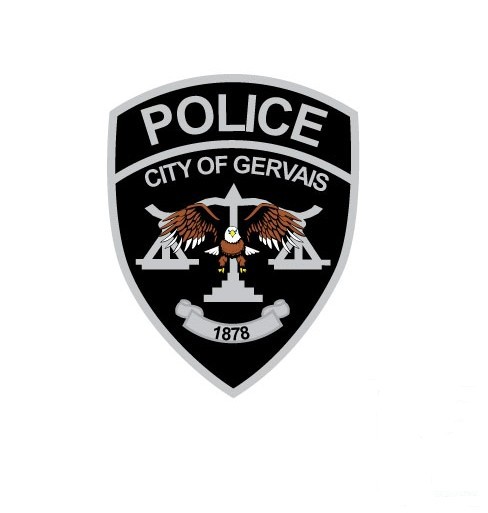 Address:                                                                                                                                                Number & Street	State	ZipHome Phone:                                            Work Phone:                                                                               Cell:                                                              E-Mail:                                                                                       Date of Birth:                                                    Other name(s) you have used or are known by (including maiden name if applicable):EDUCATIONPlease list all schools attended starting with the most recent and ending with high school.CERTIFICATIONSList all current and applicable certifications, including police certifications.MILITARY SERVICEHave you ever served in the Armed Forces of the United States?                                                                       Branch of Service:                                                                Rank Attained:                                                        Date of Entry:                                    Date and Type of Discharge:                                                                      Job(s) Performed:EMPLOYMENTCOURT AND POLICE RECORDHave you ever been arrested or charged with any crime that is punishable as a misdemeanor or viola- tion, other than traffic citations?  Yes  	No  	If yes, explain fully, including date, location, charge(s) and final disposition. (Use additional pages if necessary.)Have you ever been arrested or charged with any crime that is punishable as a felony under state or federal law? Yes  	No  	If yes, explain fully including date, location, charge(s) and final disposition. (Use additional pages if necessary.)DRIVING STATUSAre you licensed to operate a motor vehicle? Yes	No	DL # & State:Have you ever had your driver’s license suspended, revoked or cancelled?	Yes   	 No  	If yes, please explain:ADDITIONAL CONSIDERATIONSList any additional qualifications, specialized training and/or skills for the position.Why are you interested in this position?I hereby swear or affirm that there are no willful misrepresentations or omissions in or falsifica- tions of the preceding statements and answers. I am aware that should investigation disclose such misrepresentation, falsification or omissions in any documents I submit or statements I make as part of the application process, my application will be rejected. If after my acceptance for employment, subsequent investigation should disclose misrepresentation, falsification or omission, it will be just cause for immediate dismissal.  I understand that this is a continuing investigation and agree to notify the Gervais Police Department of any address, job or marital status change, or any information that may reflect any changes.  I understand that my date of birth and driver’s license information is being collected on this application in order to ensure I meet the minimum qualifications for this position.Signed	DateThe City of Gervais is an Equal Opportunity Provider and Employer.FromMo/YrToMo/YrName/Location of SchoolGraduatedY/NMajorDegreeCertificationExp. DateCertificationExp. DateFrom DateCurrent EmployerCurrent EmployerPhoneTo DateMailing AddressMailing AddressSupervisor's NamePosition/DutiesPosition/DutiesReason for LeavingReason for LeavingMay we contact?   _________Yes      _________NoMay we contact?   _________Yes      _________NoFrom DateEmployerEmployerPhoneTo DateMailing AddressMailing AddressSupervisor's NamePosition/DutiesPosition/DutiesReason for LeavingReason for LeavingMay we contact?   _________Yes      _________NoMay we contact?   _________Yes      _________NoFrom DateEmployerEmployerPhoneTo DateMailing AddressMailing AddressSupervisor's NamePosition/DutiesPosition/DutiesReason for LeavingReason for LeavingMay we contact?   _________Yes      _________NoMay we contact?   _________Yes      _________NoFrom DateEmployerEmployerPhoneTo DateMailing AddressMailing AddressSupervisor's NamePosition/DutiesPosition/DutiesReason for LeavingReason for LeavingMay we contact?   _________Yes      _________NoMay we contact?   _________Yes      _________No